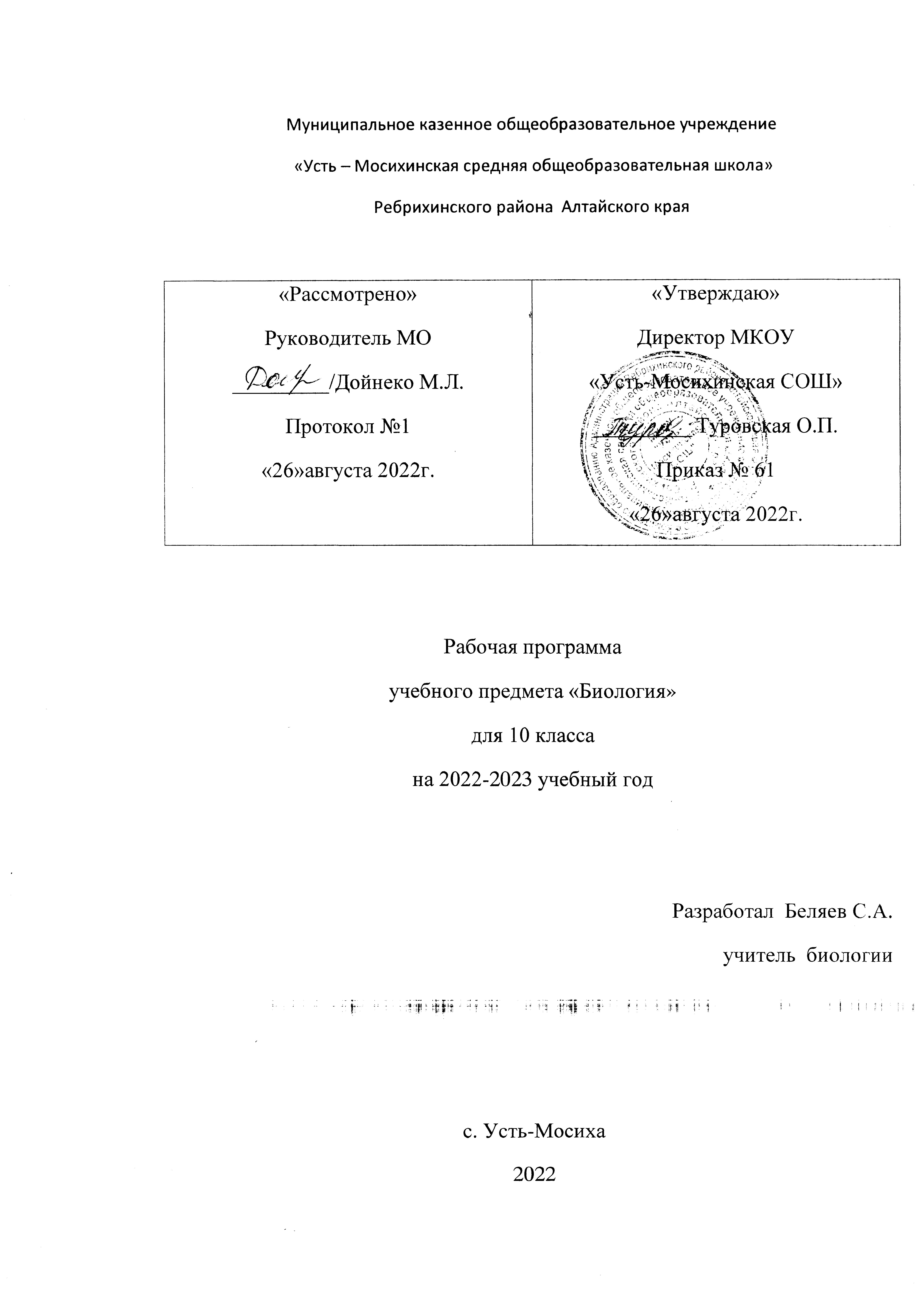 Пояснительная записка        Рабочая программа по биологии ориентирована на учащихся 10 класса и разработана на основе следующих документов:1. Настоящее Положение о рабочей программе педагога (далее – Положение),  реализующего ФГОС НОО, ФГОС ООО, ФГОС СОО разработано в соответствии с:– Федеральным законом от 29.12.2012 пунктом 9 статьи 2 № 273-ФЗ «Об образовании в Российской Федерации»;– Порядком организации и осуществления образовательной деятельности по основным общеобразовательным программам – образовательным программам начального общего, основного общего и среднего общего образования, утв. приказом Минобрнауки России от 30.08.2013 № 1015;– Федеральным государственным образовательным стандартом начального общего образования, утв. приказом Минобрнауки России от 06.10.2009 № 373, с изменениями, внесенными приказом Минобрнауки РФ от 31.12.2015 г. № 1576 (далее ФГОС НОО) (с последующими изменениями);  – Федеральным государственным образовательным стандартом основного общего образования, утв. приказом Минобрнауки России от 17.12.2010 № 1897, с изменениями, внесенными приказом Минобрнауки РФ от 31.12.2015 г. № 1577 (далее ФГОС ООО) (с последующими изменениями);– Федеральным государственным образовательным стандартом среднего общего образования, утв. приказом Минобрнауки России от 17.05.2012 № 413, с изменениями, внесенными приказом Минобрнауки РФ от 31.12.2015 г. № 1578 (далее ФГОС СОО) (с последующими изменениями); - Федерального государственного образовательного стандарта начального общего образования обучающихся с ограниченными возможностями здоровья, утвержденного приказом Минобрнауки РФ от 19.12.2014 г. № 1598 (далее ФГОС НОО ОВЗ) (с последующими изменениями); - Уставом Муниципального казенного общеобразовательного учреждения «Усть – Мосихинская средняя общеобразовательная школа» (далее – ОО); Настоящее Положение о рабочей программе педагога (далее – Положение),  реализующего ФГОС НОО, ФГОС ООО, ФГОС СОО разработано в соответствии с:– Федеральным законом от 29.12.2012 пунктом 9 статьи 2 № 273-ФЗ «Об образовании в Российской Федерации»;– Порядком организации и осуществления образовательной деятельности по основным общеобразовательным программам – образовательным программам начального общего, основного общего и среднего общего образования, утв. приказом Минобрнауки России от 30.08.2013 № 1015;– Федеральным государственным образовательным стандартом начального общего образования, утв. приказом Минобрнауки России от 06.10.2009 № 373, с изменениями, внесенными приказом Минобрнауки РФ от 31.12.2015 г. № 1576 (далее ФГОС НОО) (с последующими изменениями);  – Федеральным государственным образовательным стандартом основного общего образования, утв. приказом Минобрнауки России от 17.12.2010 № 1897, с изменениями, внесенными приказом Минобрнауки РФ от 31.12.2015 г. № 1577 (далее ФГОС ООО) (с последующими изменениями);– Федеральным государственным образовательным стандартом среднего общего образования, утв. приказом Минобрнауки России от 17.05.2012 № 413, с изменениями, внесенными приказом Минобрнауки РФ от 31.12.2015 г. № 1578 (далее ФГОС СОО) (с последующими изменениями); - Федерального государственного образовательного стандарта начального общего образования обучающихся с ограниченными возможностями здоровья, утвержденного приказом Минобрнауки РФ от 19.12.2014 г. № 1598 (далее ФГОС НОО ОВЗ) (с последующими изменениями); - Уставом Муниципального казенного общеобразовательного учреждения «Усть – Мосихинская средняя общеобразовательная школа» (далее – ОО); Федеральный государственный образовательный стандарт среднего общего образования, утвержденный приказом Министерства образования и науки Российской федерации Приказ Минобрнауки России от 17.05.2012 N 4132. Авторская программа: Рабочая программа к линии УМК В.И.Сивоглазова Биология базовый и углубленный уровни 10-11 классы/ И.Б.Агафонова, Н.В.Бабичев, В.И.Сивоглазов.- Москва: «Дрофа», 2019 г3. Основная образовательная программа среднего общего образования МКОУ «Усть-Мосихинская СОШ».4. Положение о рабочей программе учебного предмета МКОУ «Усть-Мосихинская СОШ».5. Учебный план среднего общего образования МКОУ «Усть-Мосихинская СОШ» на текущий учебный год.6. Годовой календарный учебный график МКОУ «Усть-Мосихинская СОШ» на текущий учебный год.Рабочая программа составлена на 34 учебные недели по 1 часу в неделю, общий объем 34 часа  в год.Лабораторных  работ 7Практических работ 2Цели обучения биологии в 10-11 классе:- познакомить школьника с современными представлениями биологии и дать фундаментальное биологическое образование, ориентированное на подготовку выпускника средней школы к поступлению в высшие учебные заведения различного профиля;- социализация учащихся, их приобщения к культурным ценностям, формирование экологического  сознания, овладение учебно-познавательными и ценностно-смысловыми компетенциями, достижение предметных, личностных и метапредметных результатов обучения.При проведении уроков биологии в 10 классе используются методы обучения: словесные (рассказ, объяснение, беседа, работа с учебником), наглядные (наблюдение, иллюстрация, демонстрация презентаций), практические и лабораторные работы, активные (метод проблемных ситуаций, метод проектов, ролевые игры и др.). В рамках урока биологии используются коллективная, фронтальная, групповая, парная и индивидуальная формы работы учащихся.Планируемые результаты освоения учебного предметаПредметные результаты обученияРабочая программа к линии УМК В.И.Сивоглазова Биология базовый и углубленный уровни 10-11 классы/ И.Б.Агафонова, Н.В.Бабичев, В.И.Сивоглазов.- Москва: «Дрофа», 2019 г Стр. 8Метапредметные результаты обученияРабочая программа к линии УМК В.И.Сивоглазова Биология базовый и углубленный уровни 10-11 классы/ И.Б.Агафонова, Н.В.Бабичев, В.И.Сивоглазов.- Москва: «Дрофа», 2019 г. 9Личностные результаты обученияРабочая программа к линии УМК В.И.Сивоглазова Биология базовый и углубленный уровни 10-11 классы/ И.Б.Агафонова, Н.В.Бабичев, В.И.Сивоглазов.- Москва: «Дрофа», 2019 г.Стр. 8-9Формы контроля: стартовый, промежуточный (2 раза в год), итоговый контроль в формате тестов, контрольных работ. Текущий контроль в формате самостоятельных, проверочных работ, тестов, опроса. Для оценивания практических навыков используется практическая/ лабораторная работа.Оценочные средства по биологии для 10 класса составлены на основе Биология. Общие закономерности. 9 класс. Методическое пособие О.Г.Петрова, В.И.Сивоглазов -М.: Дрофа, 2019 г.Достижение выполнения учебной программы осуществляется путем корректировки данной рабочей программы согласно действующих в текущем учебном году годового календарного учебного графика ОУ и расписания уроков в начале учебного года путем сокращения часов на итоговое повторение или путем сокращения количества часов на отдельные объемные по времени темы. Сокращению не подлежит количество практических работ за год.Об изменениях общего объема часов в год вносится запись в лист внесения изменений и коррекции в начале учебного года.Содержание учебного предметаРабочая программа к линии УМК В.И.Сивоглазова Биология базовый и углубленный уровни 10-11 классы/ И.Б.Агафонова, Н.В.Бабичев, В.И.Сивоглазов.- Москва: «Дрофа», 2019 г.Стр. 9 - 30  Преподавание курса ориентировано на использование учебного и программно-методического комплекса, в который входят: В.И.Сивоглазов, И.Б.Агафонова, Е.Т.Захарова. Биология. Общая биология. Учебник. Базовый уровень. 10класс – М.:Дрофа, 2020 г. УМК предназначен для завершающей ступени обучения образовательной школы. Календарно-тематический планПеречень учебно-методического комплекта (УМК)№ п/п№ п/пТема раздела (с указанием количества часов в разделе), тема урокаДомашнее заданиеДата проведенияДата проведенияОбщийРаздела, урока в разделеТема раздела (с указанием количества часов в разделе), тема урокаДомашнее заданиеПо плануФактическаяВведение 1Введение С.4-5Раздел 1 Биология как наука. Методы научного познания11.1Краткая история развития биологии. §1, табл 21.2Сущность жизни и свойства и живого§2, в.2, з.431.3Уровни организации живой материи. Методы биологии§3, в.2,4Раздел 2 Клетка42.1История изучения клетки. Клеточная теория. §4, в.3, з.452.2Химический состав клетки. §5, табл62.3Неорганические вещества клетки§6, табл72.4Органические вещества. Общая характеристика. Липиды. §7, табл82.5Органические вещества. Углеводы. Белки.§8, табл92.6Органические вещества. Нуклеиновые кислоты§9, табл102.7Эукариотическая клетка. Цитоплазма. Органоиды. Лабораторная работа 1 «Органоиды клетки»§10, табл112.8Клеточное ядро. Хромосомы. Практическая работа 1 «Приготовление  и описание микропрепаратов клеток растений»§11, з.1,2122.9Прокариотическая клетка. Лабораторная работа 2 «Изучение клеток бактерий на готовых микропрепаратах»§12, в.3, з.2132.10Реализация наследственной информации в клетке§13, в.1-3142.11Неклеточная форма жизни: вирусы §14, в.1-3Раздел 3 Организм153.1Организм- единое целое. Многообразие живых организмов§15, в.1,3163.2Обмен веществ и превращение энергии. Энергетический обмен§16, в.1,4173.3Пластический обмен. Фотосинтез§17, в.1-4183.4Деление клетки. Митоз. Лабораторная работа 3 «Изучение митоза в клетках корешка лука»§18, в.2,4,5193.5Размножение: бесполое и половое§19, в.2,3,6203.6Образование половых клеток. Мейоз.§20, в.3,4,5213.7Оплодотворение §21, в.1-3, з.1223.8Индивидуальное развитие организмов§22, в.2,4, з.1233.9Онтогенез человека. Репродуктивное здоровье§23, в.1,3243.10Генетика- наука о закономерностях наследственности и изменчивости. Г.Мендель – основоположник генетики §24, в.1, з.2253.11Закономерности наследования. Моногибридное скрещивание Практическая работа 2 «Решение  задач на моногибридное скрещивание»§25, в.1-4,7263.12Закономерности наследования. Дигибридное скрещивание Практическая работа 3 «Решение  задач на дигибридное скрещивание»§26, в.2-4, з.1273.13Решение генетических задачкарточка283.14Хромосомная теория наследственности. Практическая работа 4 «Решение задач на сцепленное наследование признаков»§27, в.1-3, з.1293.15Современные представления о гене и геноме§28, в.4, з.1303.16Генетика пола. Практическая работа 5 «Решение задач на сцепленное с полом наследование признаков»§29, 1-3, з.1.2313.17Изменчивость: наследственная и ненаследственная  Лабораторная работа 4 «Изучение модификационной изменчивости на примере растений»§30, в.1,2,5, з.1323.18Генетика и здоровье человека. §31, в.1-3, з.1,2333.19Селекция: основные методы и достижения§32, в.2,4343.20Биотехнология: достижения и перспективы развития§33, в.3,4Итого: 34 часаПрактических работ: 5Лабораторных работ: 4КлассУчебникАвторскаяпрограммаУчебно-методическиематериалыОценочныематериалы10В.И.Сивоглазов, И.Б.Агафонова, Е.Т.Захарова. Биология. Общая биология. Учебник. Базовый уровень. 10класс – М.:Дрофа, 2020 г Рабочая программа к линии УМК В.И.Сивоглазова Биология базовый и углубленный уровни 10-11 классы/ И.Б.Агафонова, Н.В.Бабичев, В.И.Сивоглазов.- Москва: «Дрофа», 2019 Биология. Общая биология. 10 класс. Базовый уровень. Методическое пособие к учебнику В.И.Сивоглазова, И.Б.Агафоновой, Е.Т.Захаровой-М.: Дрофа, 2020 г.Биология. Общая биология. 10 класс. Базовый уровень. Методическое пособие к учебнику В.И.Сивоглазова, И.Б.Агафоновой, Е.Т.Захаровой-М.: Дрофа, 2020 г.